ТУРИСТИЧЕСКАЯ КОМПАНИЯ "SEFTOUR"Горячая линия 8 800 201-19-83 (звонок бесплатный)+7 930-707-888-2   mail@seftour.ru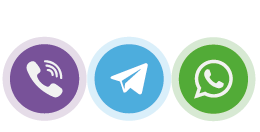 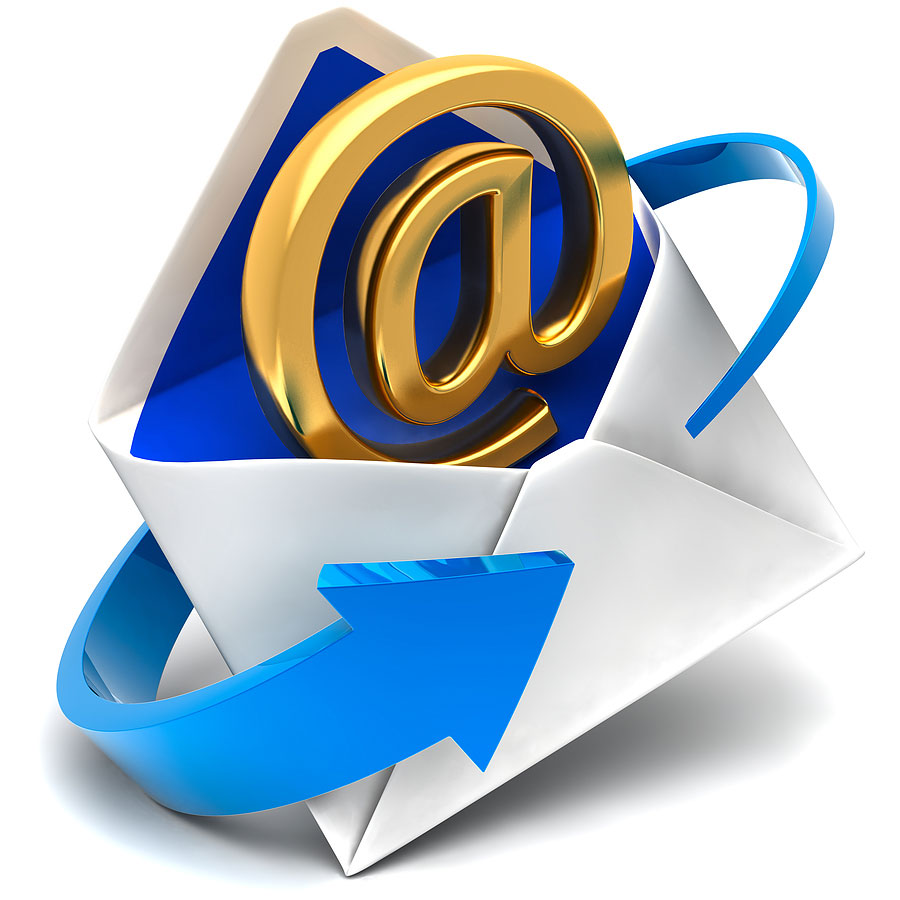 КАЗАНЬ+АКВАПАРК РИВЬЕРА 
(ЭКСКУРСИОННАЯ ПРОГРАММА "THE BEST OF KAZAN") 
еженедельно пятница-воскресенье
ПРОГРАММА ТУРА 1 ДЕНЬОтправление автобуса в Казань.  Ночной переезд.2 ДЕНЬ 06:00 Прибытие в Казань.  Время для отдыха. 07:00 Экскурсия в Раифский богородицкий мужской монастырь.09:00 Аквапарк “Ривьера” – посещение аквапарка Ривьера туристами по тарифу "Безлимит" (до отправления автобуса в 21:30)13:00 Обед с элементами национальной татарской кухни в кафе города.
Пальчики оближешь!14:30 Аквапарк “Ривьера” – запускаем в заплыв туристов по программам “Аквапарк 4 часа” и “Аквапарк 7 часов”.21:30 “В гостях хорошо, а дома лучше !” – отъезд домой.На выезде из Казани заезд в фирменный магазин татарских сладостей «Бахетле»3 ДЕНЬ05:30 Ориентировочное прибытие в Муром.
08:30 Ориентировочное прибытие в Нижний Новгород.СТОИМОСТЬ ПУТЕВКИ В КАЗАНЬ (РУБ/ЧЕЛ)В стоимость тура входит:проезд автобусом туристического класса (мягкие кресла, DVD)сопровождениеэкскурсионное обслуживание (кроме тарифа "Аквапарк Безлимит")обед (кроме тарифа "Аквапарк Безлимит")посещение аквапарка "Ривьера" по выбранному тарифу (кроме тарифа "Без аквапарка")Стоимость тура в Казань с проживанием на 1 ночь и завтраком в ресторане гостиницы (при размещении в отелях Ривьера 4* / Булгар 2* / Татарстан 3* / Волга 2*) от 4 200 руб,/чел. 
ВНИМАНИЕ !  ЕСЛИ ПУТЕВКА БЫЛА ПРИОБРЕТЕНА ПО НЕПРАВИЛЬНОЙ СТОИМОСТИ, ТОГДА ДЛЯ ПРОХОДА В АКВАПАРК НЕОБХОДИМО БУДЕТ ДОПЛАТИТЬ ДО ПРАВИЛЬНОЙ СТОИМОСТИ ПУТЕВКИ.

НАПРИМЕР:
ЗА РЕБЕНКА ОПЛАЧЕНО ПО СТОИМОСТИ КАТЕГОРИИ ДО 5 ЛЕТ (ИЛИ < 120СМ). В АКВАПАРКЕ ВЫЯСНЯЕТСЯ, ЧТО РЕБЕНОК ОТ 5 ДО 12 ЛЕТ (ИЛИ РОСТОМ > 120СМ). В ЭТОМ СЛУЧАЕ НА МЕСТЕ ДОПЛАЧИВАЕТСЯ РАЗНИЦА МЕЖДУ СТОИМОСТЯМИ КАТЕГОРИЙ. 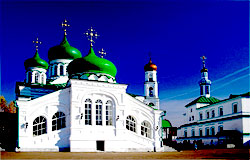 В ходе экскурсии, которую проводит один из послушников монастыря, Вы услышите интересный рассказ об истории возникновении обители и о секрете Раифского озера.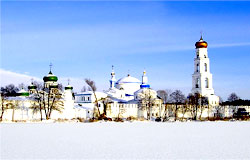 Вы посетите Грузинский Собор, в котором хранится икона Грузинской Божьей Матери - одной из самых почитаемых православных реликвий. Также на территории православного комплекса расположены Троицкий Собор, церковь во имя мучениц Веры, Надежды, Любови и их матери Софьи.
Не забудьте бутылки под святую воду!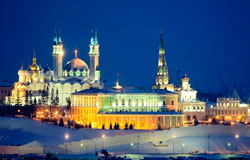 Автобусно-пешеходная экскурсия “Моя Казань”.
Вы увидите очарование Казани - необычайно красивой панораму на Казанский Кремль, услышите рассказ о бывшей Русской Слободе, о Суконной Слободе, об озере Кабан.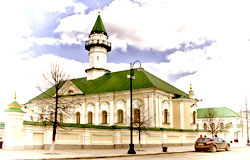 Вы увидите такие памятники татарской культуры как мечеть Марджани и Старую Татарскую Слободу. А также частичка современной Казани - Баскет Холл и парк Миллениум и мост Миллениум.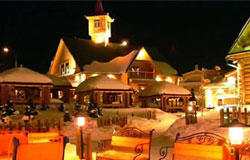 Посещение культурно-развлекательного центра “Туган Авылым” – в переводе “родная деревня”, это прекрасный оазис национальной татарской архитектуры и быта, выросший в центре современной Казани. Красота этого комплекса никого не оставит равнодушным.
Здесь получаются самые классные фотографии!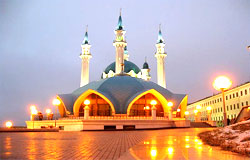 Посещение Казанского Кремля.
Здесь Вы сможете увидеть Кул-Шариф, одну из крупнейших мечетей в Европе, Дворец Президента Республики Татарстан, падающую башню Сююмбике.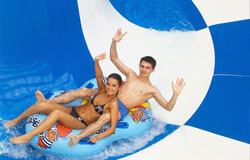 Свободное время около 3-х часов (для туристов по тарифу “Аквапарк 4 часа”).
Свободное время около 7-ми часов (для туристов по тарифу “Без аквапарка”).16 - 18 октября (цены синим цветом)
30 октября - 1 ноября (цены красным цветом)16 - 18 октября (цены синим цветом)
30 октября - 1 ноября (цены красным цветом)16 - 18 октября (цены синим цветом)
30 октября - 1 ноября (цены красным цветом)16 - 18 октября (цены синим цветом)
30 октября - 1 ноября (цены красным цветом)16 - 18 октября (цены синим цветом)
30 октября - 1 ноября (цены красным цветом)16 - 18 октября (цены синим цветом)
30 октября - 1 ноября (цены красным цветом)Взрослый
(от 18 лет)Студенты /
пенсионеры /
дети 13-17,99 лет
(или ростом >150 см)Ребенок
5 - 12 летРебенок
до 5 лет
или
ростом <=120смАквапарк 4 часа
Раифский монастырь, обзорная экскурсия, Кремль, обед,
4 часа в аквапарке, 3 часа свободного времени4250
46504050
44003950
42502700
​2700Аквапарк 7 часов
Раифский монастырь, обзорная экскурсия,
Кремль, обед, 7 часов в аквапарке4350
47504150
45004050
4350​2700
​2700Аквапарк "Безлимит"
Раифский монастырь, аквапарк с 9:00 до 21:004150
45503950
43003850
4150​2700
​2700Без аквапарка (без обеда)
Раифский монастырь, обзорная экскурсия, Кремль,
7 часов свободного времени2500​
25002500​
​2500​2500​
​2500​2500​
​2500Без аквапарка (с обедом)
Раифский монастырь, обзорная экскурсия, Кремль, обед
7 часов свободного времени2700
​2700​2700
​2700​2700
​2700​2700
​2700